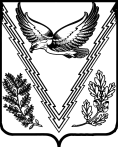 СТАТИСТИЧЕСКИЕ ДАННЫЕо работе с обращениями граждан администрацииМезмайского сельского поселенияза 2 квартал  2019 года Глава Мезмайского сельского                                                             поселения Апшеронского района                                                   А.С. НиколаевАдминАдминАдмин№Показатель1квартал2 квартал3квартал3квартал4 кварталС начала года1.Поступило всего письменных обращенийв том числе из администрации края (кол-во) %                                           45591.Поступило всего письменных обращенийв том числе из администрации края (кол-во) %00001.1.Взято на контроль всего (кол)% в том числе администрации края4100%5100%5100%9100%1.1.Взято на контроль всего (кол)% в том числе администрации края00002Поступило повторно (кол)%00003.Рассмотрено всего обращений4448Из них:3.1.Поддержано, в т.ч. меры приняты              (кол-во)%1-25%2-50%2-50%3-38%3.2.разъяснено (кол-во)%3- 75%2-50%2-50%5-62%3.3.не поддержано (кол-во) %00004.в работе (кол-во)%01115.Рассмотрено комиссионно с выездом на место (кол-во) %0 1116.Рассмотрено с нарушением сроков (кол-во)нетнетнетнет7.Выявлено случае волокиты либо нарушений прав и законных интересов заявителей (кол)нетнетнетнет7.1.Наказаны ли виновные (чел)---8.Принято граждан на личных приемах руководством4488.1.В том числе главой поселения4489.Принято граждан специалистами, ответственными за работу с обращениями граждан22410.Принято звонков по телефону «горячей линии» (в поселении)00011.Проведено сходов граждан в поселении112